„Man kann in Kinder nichts hineinprügeln, aber vieles herausstreicheln.“		Astrid LindgrenDies ist ein Zitat von der Kinderbuchautorin Astrid Lindgren. Sie möchte damit verdeutlichen, dass Kindern mit Zwang nichts aufzudrängen ist. In Kindern stecken ganz persönliche und individuelle Fähigkeiten, wovon sie selbst meist gar nichts wissen. Man kann sie aus ihnen aber „herausstreicheln“, indem man ihnen Freiheiten gibt und ihre Exploration ausleben lässt. Dies bezieht sich ebenfalls auf die berufswünsche von Kindern. Eltern sollten ihren Kindern keine Berufe, welche sie später erlernen sollen, aufzwingen. Sei es die Firma vom Vater oder die Bäckerei der Mutter, welche weitergetragen werden soll.„Ich werde nie wie meine Alten! Und doch: Bei der Berufswahl werden wir von Vater und Mutter stark beeinflusst.“Nun werde ich mich im weiteren Verlauf meiner Arbeit auf einen Artikel des Spiegel online Magazins beziehen, in welchem eine Psychologin, eine Lehrerin und ein Musiker von ihren und deren Eltern Jobs erzählen.Im Folgenden erscheint ein kurzer Ausschnitt aus dem eben erwähnten Artikel, in welchem Carolin Berka von der Laufbahn ihrer Berufswahl erzählt und wie sie ihr Vater dabei beeinflusste."Es begann damit, dass ich in den Lauf einer Waffe geschaut habe. Da habe ich mich plötzlich gefragt, ob dieser Job der richtige für mich ist. Heute bin ich Psychologin. Doch nach dem Abitur 1998 entschied ich mich erst mal für eine Bankausbildung - wie mein Vater. Er war sogar offiziell mein Ausbilder. Mein Traumberuf war es nicht, aber mein Vater schwärmte mir von der spannenden Finanzwelt vor, man habe viel mit Menschen zu tun. Da war ich mir sicher: Das ist es. Sogar mein erstes eigenes Geld habe ich bei der Bank verdient: als Zwölfjährige im Maskottchenkostüm 'Goldi'.“ – Carolin BerkaCarolin Berka studierte in ihrer weiteren Laufbahn schließlich Lehramt. Auch meine Mutter in Lehrerin an einer Grundschule. Ich hatte sie früher sogar ein halbes jahr lang in Englisch. Ich konnte mir allerdings von vornherein fest machen, dass ich nicht Lehrerin werden möchte. Heute denke ich etwas anders darüber. Ja, ich möchte keine Grundschullehrerin werden. Ich könnte mir aber gut vorstellen, an einer weiterführenden Schule zu unterrichten. Ich schätze das kommt daher, dass ich sehr oft mitbekomme, dass Grundschulkinder wirklich Nervenfressend sein können. Trotzdem liebt meine Mutter ihren Beruf und steckt all ihre Energie darein, die aus dem Kindergarten kommenden Kinder auf einen gute Schullaufbahn zu lenken. Noch heute kommen teilweise die Eltern (eher die Mütter) der früheren Grundschulkinder meiner Mutter zu ihr und bedanken sich, weil meine Mutter in ihnen einiges Positives bewirken konnte. Dieses Engagement in bezug auf den Beruf nehme ich mir als Vorbild.Nun werde ich mich auf eine Radio Bericht bei HR-info beziehen , welcher mich wirklich geschockt hat. Ich habe diesen Bericht auch nochmal in der Bildzeitung gefunden. Der betreuungsstätte Schmellwitz wurde die Betriebserlaubnis entzogen, da die Kindergärtnerinnen die Kinder zum Miitagessen an ihre Stühle fesselten, wenn sie nicht essen wollten. Eltern berichteten von ihren Kindern aus, dass diese teilweise in einen leeren Raum gestellt wurden, an den stuhl gebunden, bis sie zwangsweise aßen. Des weiteren erzählten die Eltern, dass ihre Kinder nun an Angszuständen leiden würden und die Türen teilweise nicht mehr zugemacht werden dürfen, oder dass die Kinder sich häufig einnässen. Ich persönlich finde das ganz schrecklich und absurt, was den armen Kindern da zugemutet wurde. Ich kann mir außerdem vorstellen, dass dieses Trauma sich auf alle Richtungen des weiteren Verlaufs des Lebens des Kindes verteilt hat. Sowohl darauf, dass die Türen nicht mehr geschlossen werden können, als auch auf die berufliche Laufbahn des Kindes. Schließlich das Kind für sein Leben geschädigt.FazitWir orientieren uns als Kleinkinder an unseren Eltern. So machen wir auch bekanntschaft mit deren Jobs und die Reaktionen, also ob das Kind den Job gut oder nicht so gut findet, kann sich zum wechsel in die Grundschulle noch ändern, bzw. ausweiteren.Diese Erkenntnis hatte ich bereits in vorherigen Lauf der Arbeit an mir selbst erklärt. Ich persönlich möchte später am liebsten etwas mit Tieren machen, aber kein Tierarzt. Ich möchte mich lieber im Berreich von Tierschutzorganisationen und Hilfestationen auslands bewegen. Jeder kennt diese herzzereißenden (natürlich oft auch gefaketen) Videos, in denen zum Beispiel verkommende Hunde oder Katzen gefilmt werden, wie sie eingehen. Wenn ich sowas sehe, bekomme ich sofort das edürfnis da was zu machen, zu helfen und mich zu kümmern. Falls ich diesen Weg nach meinem geplanten Abitur nicht einschlagen sollte, würde ich mich auch noch für psychisch kranke Menschen interessieren. Ich machte bereits ein vier-Wöchiges Praktikum in der Vitos Klinik in Hadamar auf einer geschlossenen Station. Ich interessierte mich schon, wie meine Mutter mir erzählte, früher dafür, was in den Köpfen der anderen Menschen umschwirrt, sobald sie psychisch krank sind. Was die Auslöser dafür sind, wie es behandelt wird, oder auch wie sie zum Beispiel mit einem Pfleger umgehen. Zu mir waren fast alle Menschen in der Klinik, sowohl Mitarbeiter als auch Patienten, freundlich. Mit den Patienten habe ich oft über ihre privaten Probleme geredet und dabei mit ihnen „Mau Mau“ oder „Mensch ärgere dich nicht“ gespielt. Des Öfteren durfte ich auch mit ein paar spazieren gehen und es war teilweise spannend wie sie die Umwelt anders wahrnahmen.Wenn ich dann den Job gefunden habe, der zu mir passt und in dem ich mich wohlfühle, wäre ich  auch bereit Mutter zu werden, vorrausgesetzts ich habe einen Partner und bin finanziell gut abgesichert. Ich weiß jetzt schon, dass ich mindestens drei Kinder haben möchte. Ich selbst bin mit drei Schwestern aufgewachsen und könnte mir für meine Kinder nichts schöneres, als dieses Gefühl von Individualität und Kreativität in einer Familie vorstellen. Ich bin meinen Schwestern (sie sind alle drei älter als ich) unendlich dafür dankbar, dass sie mir schon als kleines Kind so viele Erlebnisse und Augenblicke schenkten. Wenn ich mir heute Videos von früher anschaue, und da gibt es einige, wo ich im alter von 2-10 war, wird mir total warm ums Herz, wie liebevoll und achtsam, aber gleichzeitig auch wie amüsant sie mit mir umgingen. Abschließend möchte ich sagen, dass ich mir in meiner Zukunft einen zu mir passenden Job wünsche, eine tolle Familie, finanziellen Wohlstand, sowie Glücklichkeit.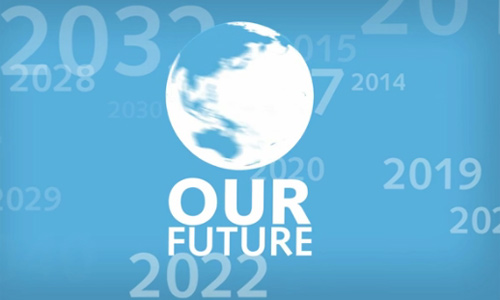 